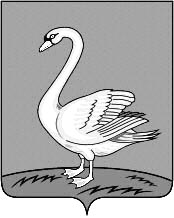 Совет  депутатов сельского поселения Куликовский сельсоветЛебедянского муниципального района Липецкой областиРоссийской Федерации                                                            Р Е Ш Е Н И Е01.12.2017 г.                            с. Куликовка Вторая                               №102         О внесении изменений в  Порядок размещения сведений о доходах, расходах, об имуществе и обязательствах имущественного характера депутата  Совета депутатов сельского поселения  Куликовский сельсовет  Лебедянского муниципального района  Липецкой области, его супруги (супруга) и несовершеннолетних детей на официальном сайте администрации сельского поселения Куликовский сельсовет Лебедянского муниципального района Липецкой области и предоставления этих сведений средствам массовой информации для опубликования, принятый решением Совета депутатов сельского поселения Куликовский сельсовет от 26.04.2016 года № 27В соответствии с Федеральным законом от 6 октября 2003 года             № 131-ФЗ «Об общих принципах организации местного самоуправления в Российской Федерации», Федеральным законом от 25 декабря 2008 года        № 273-ФЗ «О противодействии коррупции», Уставом сельского поселения Куликовский  сельсовет Лебедянского муниципального района Липецкой области, требованием Прокуратуры Лебедянского района от 10.11.2017 года   № 80-2017, Совет депутатов сельского поселения Куликовский сельсоветРЕШИЛ:1. Внести изменения в  Порядок размещения сведений о доходах, расходах, об имуществе и обязательствах имущественного характера депутата  Совета депутатов сельского поселения  Куликовский сельсовет  Лебедянского муниципального района  Липецкой области, его супруги (супруга) и несовершеннолетних детей на официальном сайте администрации сельского поселения Куликовский сельсовет Лебедянского муниципального района Липецкой области и предоставления этих сведений средствам массовой информации для опубликования /прилагаются/.2. Направить изменения в  Порядок размещения сведений о доходах, расходах, об имуществе и обязательствах имущественного характера депутата  Совета депутатов сельского поселения  Куликовский сельсовет  Лебедянского муниципального района  Липецкой области, его супруги (супруга) и несовершеннолетних детей на официальном сайте администрации сельского поселения Куликовский сельсовет Лебедянского муниципального района Липецкой области и предоставления этих сведений средствам массовой информации для опубликования главе сельского поселения Куликовский сельсовет Лебедянского муниципального района Липецкой области для подписания и обнародования.3. Настоящее решение вступает в силу со дня его обнародования .Председатель Совета депутатов                                                 сельского поселения Куликовский сельсоветЛебедянского муниципального районаЛипецкой  области                                                                  В.М.Какошкина                                                                                    Приложениек решению  Советадепутатов сельского поселенияКуликовский  сельсоветЛебедянского муниципального района Липецкой областиРоссийской Федерацииот 01.12.2017 г. №102  ИЗМЕНЕНИЯ В ПОРЯДОКразмещения сведений о доходах, расходах, об имуществе и обязательствах имущественного характера депутата  Совета депутатов сельского поселения  Куликовский сельсовет  Лебедянского муниципального района  Липецкой области, его супруги (супруга) и несовершеннолетних детей на официальном сайте администрации сельского поселения Куликовский сельсовет Лебедянского муниципального района Липецкой области и предоставления этих сведений средствам массовой информации для опубликования, принятый решением Совета депутатов сельского поселения Куликовский сельсовет от 26.04.2016 года №271. Внести в пункт 4 Порядка размещения сведений о доходах, расходах, об имуществе и обязательствах имущественного характера депутата  Совета депутатов сельского поселения  Куликовский сельсовет  Лебедянского муниципального района  Липецкой области, его супруги (супруга) и несовершеннолетних детей на официальном сайте администрации сельского поселения Куликовский сельсовет Лебедянского муниципального района Липецкой области и предоставления этих сведений средствам массовой информации для опубликования, принятый решением Совета депутатов сельского поселения Куликовский сельсовет от 26.04.2016 года № 27 следующие изменения: 1.1. Пункт 4 Порядка размещения сведений о доходах, расходах, об имуществе и обязательствах имущественного характера депутата Совета депутатов сельского поселения Куликовский сельсовет Лебедянского муниципального района Липецкой области, его супруги ( супруга) и несовершеннолетних детей на официальном сайте администрации сельского поселения Куликовский сельсовет Лебедянского муниципального района Липецкой области и предоставления этих сведений средствам массовой информации для опубликования, принятый решением Совета депутатов сельского поселения Куликовский сельсовет от 26.04.2016 года № 27 изложить в новой редакции:  «Сведения о доходах, расходах, об имуществе и обязательствах имущественного характера, указанные в пункте 2 настоящего Порядка, за весь период осуществления депутатом своих полномочий находятся на официальном сайте администрации сельского поселения Куликовский сельсовет Лебедянского муниципального района и ежегодно обновляются в течение 14 рабочих дней со дня истечения срока, установленного для их подачи  Положением о порядке представления депутатами  Совета депутатов сельского поселения Куликовский сельсовет Лебедянского муниципального района  Липецкой области сведений о доходах, расходах, об имуществе и обязательствах имущественного характера, утвержденного решением Совета депутатов сельского поселения Куликовский сельсовет от 26.04.2016 года    № 27.Информация о представлении депутатом заведомо недостоверных или неполных сведений о доходах, об имуществе и обязательствах имущественного характера, выявленных комиссией по контролю за достоверностью сведений о доходах, об имуществе и обязательствах имущественного характера, подлежит размещению на официальном сайте  администрации сельского поселения Куликовский сельсовет Лебедянского муниципального района Липецкой области.»Председатель Совета депутатов                                                 сельского поселения Куликовский сельсоветЛебедянского муниципального районаЛипецкой  области                                                                   В.М.Какошкина